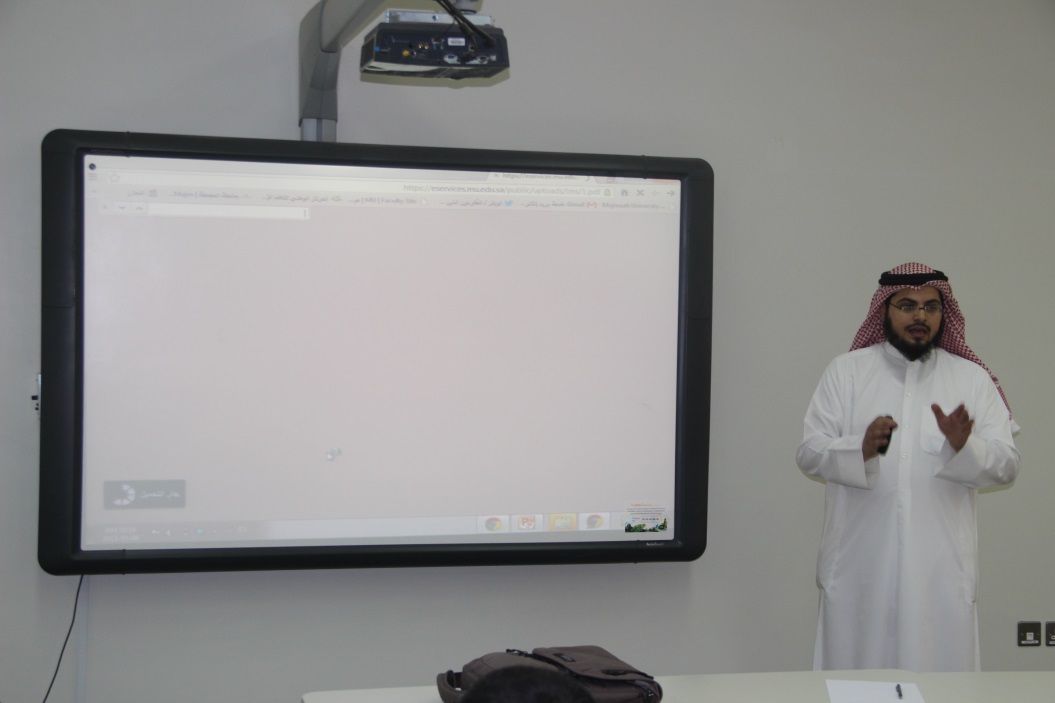 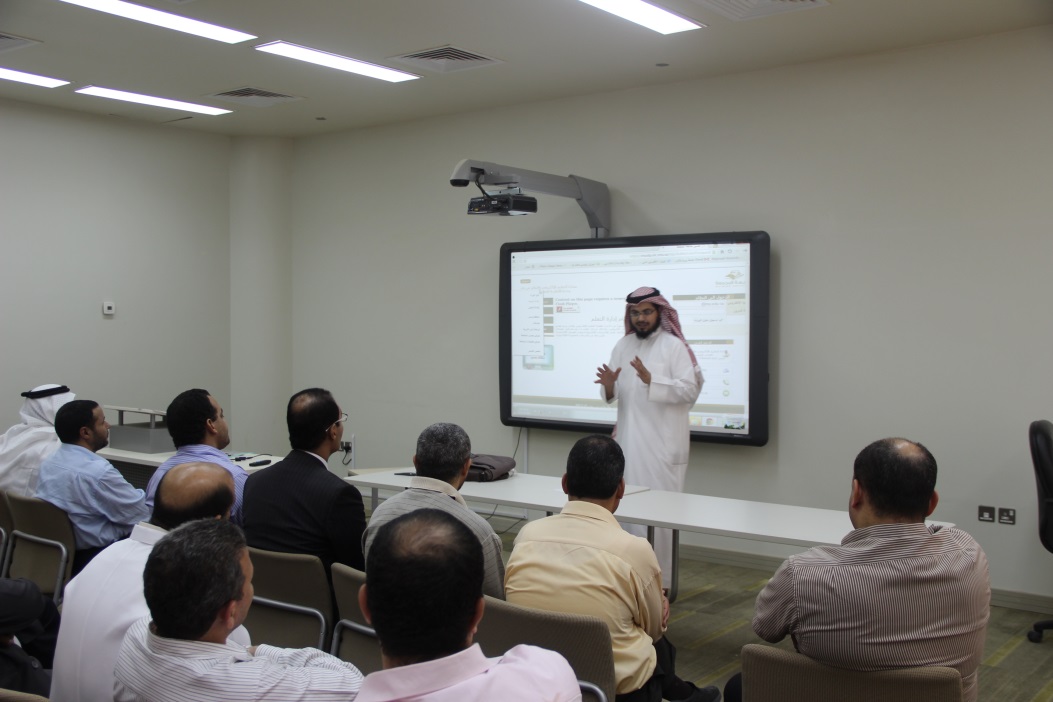 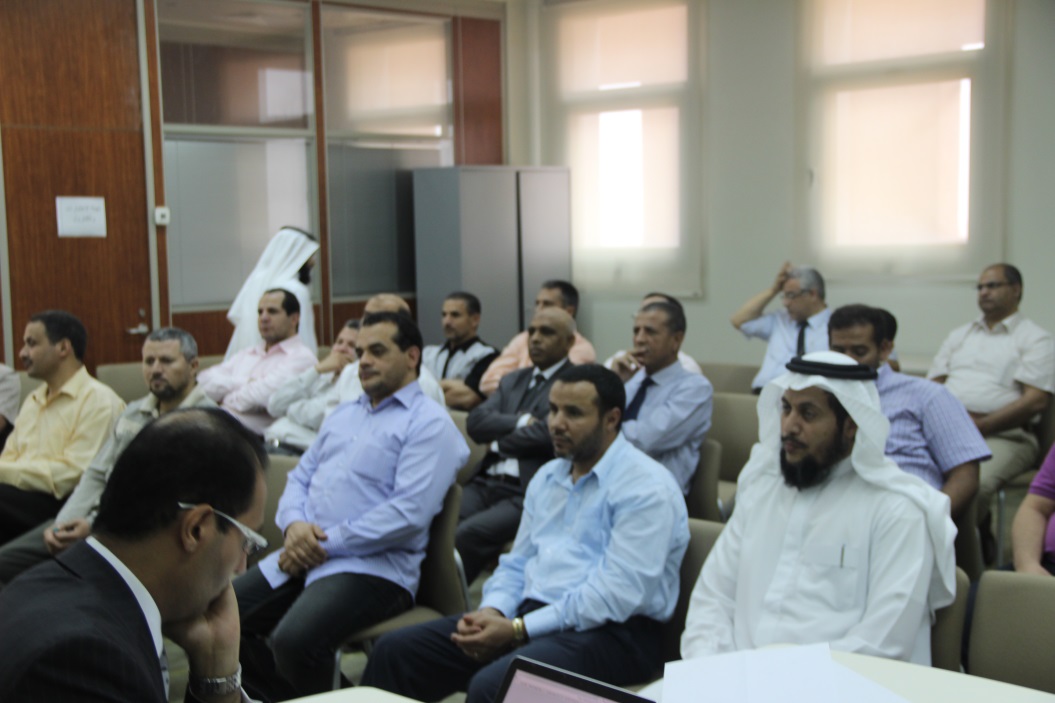 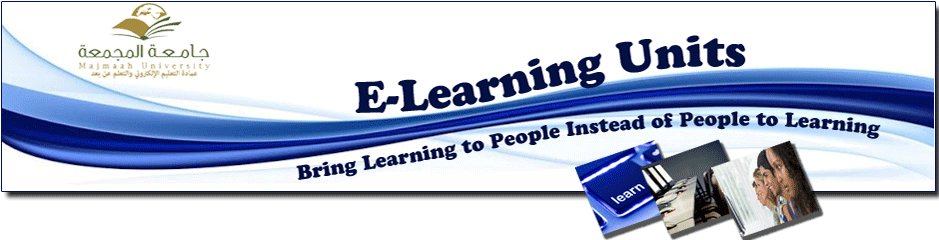 E-learning Deanship organizes the day of e-learning activities in Zulfi Science College E-learning and distance education Deanship organized the day of e-learning activities in Zulfi Science College. A training course was held their produced by the training unit director at the university Mr. Faisal Al-Shammari. The training course has addressed several aspects like e-learning system and its importance and how faculty contribute in its success and prosperity in universities. Also it addressed the skills of using electronic system content, characterization, forums, tests and homeworks, as well as smart phone applications. Mr. Al-Shammari  answered the faculty questions and discuss some of the difficulties and problems they faced. In addition to that Mr. Al-Shammari stated the Deanship efforts represented in Dr. Mosallam Al-Dosari's efforts to improve education at the university through modern technology. And the support provided by the rectore Dr. Khalid Al-Mogren to increase awareness of the importance of e-learning. Finally Mr. Al-Shammary expressed his gratitude to Dr. Mohammed Saleh Aboudi the Dean  of Zulfi College and the e-learning unit there for their hospitality.   